Al via Eccellenze in Digitale: formazione gratuita per lavoratori e imprese realizzata Il 30 marzo il primo webinar sul digitale dedicato alla presenza on lineLucca, 12 marzo 2021 – Un calendario di eventi per formare gratuitamente le imprese messo a disposizione dalla Camera di Commercio di Lucca nell’ambito del progetto Eccellenze in Digitale 2020 – 2021. Un progetto Unioncamere supportato da Google, a cui ha aderito anche l’ente camerale di Lucca, che si pone l’obiettivo di formare gratuitamente, su tutto territorio nazionale, almeno 30mila persone sulle competenze digitali di base e sull’uso di strumenti sempre più essenziali per superare le conseguenze della pandemia che ha colpito le aziende italiane.Grazie al finanziamento di 1 milione di euro da parte di Google.org, la nuova edizione del progetto prende il via con un nutrito programma di webinars organizzati dai Punti Impresa Digitale (PID) delle Camere di Commercio, il cui scopo è aiutare le imprese italiane a far crescere le competenze dei propri lavoratori, siano essi imprenditori, dipendenti, collaboratori o tirocinanti.La Camera di Commercio di Lucca offre l’opportunità alle imprese del territorio di partecipare on line a 6 seminari: il primo appuntamento si terrà il 30 marzo 2021 dalle ore 11 alle ore 13, e si parlerà di come costruire e rafforzare la presenza online partendo da zero (e farsi trovare) con un occhio alle strategie locali in risposta al Covid-19.La crisi da Covid-19 ha evidenziato l’importanza delle competenze digitali come risorsa indispensabile per restare in contatto con i propri utenti e colleghi e per portare avanti la propria attività lavorativa. Da anni il Sistema camerale investe nello sviluppo di competenze che consentano alle micro, piccole e medie imprese di rimanere aggiornate e ogni anno, dal 2013, si rinnova la partnership con Google per la sensibilizzazione, l’istruzione e il potenziamento della presenza online delle imprese stesse. È proprio partendo dal successo di queste esperienze che Google, come parte del suo nuovo programma di investimento Italia in Digitale (g.co/ItaliaInDigitale), ha deciso di rinnovarsi e portare l’attenzione sulla formazione dei lavoratori, sulle aree e sui settori più colpiti dalla crisi.Eccellenze in Digitale 2020-21 servirà a raggiungere in particolare le aziende legate al turismo, alla ristorazione e alle filiere del Made in Italy. Scopo degli incontri formativi che, partendo dalla prossima settimana si succederanno fino a tutto il 2021, è aiutare da un lato le imprese a potenziare le competenze digitali dal proprio interno, dall’altro fornire ai lavoratori strumenti in grado di accrescere o trasformare le proprie abilità mantenendo o migliorando la propria situazione occupazionale.L’accesso ai webinars è aperto agli imprenditori e ai lavoratori delle aziende della provincia di Lucca, i quali possono accedere alle informazioni sul calendario, i programmi e i form di iscrizione direttamente dal sito www.lu.camcom.it, consultando la pagina dedicata Eccellenze in Digitale 2020-2021.Ufficio Stampa – Relazioni EsterneFrancesca SargentiTel. +39 0583 976.686 - cell. +39 338 7768286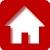 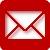 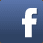 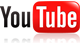 